Christ Lutheran ChurchWeek at a GlanceFebruary 25– March 3Today, February 25 Second Sunday in Lent8:30am         Red Cross Blood Drive (Social Hall)9:30am         Worship-In Person & Live Streamed11:00am       Soup Lunch & Lenten Devotions (Adult Lounge)5:00pm         OA (Adult Lounge)Monday, February 26 No Events PlannedTuesday, February 279:00am          Cover G’s (SH)11:30am        DayTimer’s LunchBunch (Hof’s Hut on Bellflower Bl.)6:00pm          His Grace Prayer Service (Sanctuary)Wednesday, February 289:45am          Bible Study (Zoom format)6:30pm          Women’s Bible Study (Adult Lounge)7:00pm          Greater Long Beach Church (SH)Thursday, February 296:00pm         OA (Adult lounge)7:00pm	 Choir RehearsalFriday, March 1No Events Planned Saturday, March 2No Events PlannedSunday, March 39:30am         Worship-In Person & Live Streamed11:00am       Soup Lunch and Lenten Devotions (Social Hall)11:00am       Worship & Music Committee Meeting (Adult Lounge)5:00pm         OA (Adult Lounge)Altar flowers this morning are given in thanksgiving, to the glory of God by Beverly Koenen in honor of her wedding anniversary. Please take a moment after worship to sign up to sponsor altar flowers for the coming year.  Altar flowers can be sponsored in honor or memory of loved ones or in thanksgiving for special occasions. The 2024 flower chart is on the door of the Usher’s Room in the Narthex.  Each arrangement sponsored is $45.  Please make your check out to Christ Lutheran and place in the offering plate. Thank you so much.Watch your Friday eblast for a link to the ELCA-wide Lenten Challenge and a copy of a Lenten Devotion calendar. If you do not receive the Eblast and would like to, please indicate that on the yellow sheet and leave your email address.  There are a few hard copy calendars in the narthex.Each Sunday in Lent, we will have a soup lunch accompanied by a devotional and fellowship.  Join us in the Adult Lounge after worship.Tickets for the preschool auction fundraiser, “Night of Imagination” are on sale on the patio this morning. This is a wonderful way to support the preschool, which has been extremely generous to our church. If you cannot attend the auction, please purchase raffle tickets or make a donation.  The congregation will be donating a gift basket to their auction; if you would like to contribute, please use the special giving envelope in your pew pocket or talk to Rebecca Green after worship.Red Cross Blood Drive this morning, in the Social Hall from 830am to 230pm. Stop by the social hall to secure a walk up appointment.The giving focus for February is Habitat 4 Humanity.  If you would like to contribute to this gift for them, please use the special giving envelope in your pew pocket.Altar Guild will be decorating for Palm Sunday on Saturday, March 23rd and for Easter on Saturday, March 30th;  both days at 10am.  Any and all assistance with this will be much appreciated.The Healing Power of the Holy SpiritWe pray for:Members at Home or in Care Centers:  Laurie Ennen, Ione Marchael, Sydney Nichols, Bary & Janice Schlieder, and Frances Willms.  Those struggling with illness or other concerns: Chris Caldwell, Don Darnauer, Judy Haenn, Daniel Howard, Shannon Howard, Chris and Sheryl Hunter, Chris and Kathy Klute-Nelson, Karen Koch, Jeff Rodrigues, Kurt Weisel, Rich Williams, Gary & Linda Zimmerman.*Family & Friends: Carolina, Chad, Barrett, Michael, Noah, Lois Brown, Zach Burkard,  Jeff Chan, Charlie and David Corm, Mary Croes, Denise Davis, Tamara Fitzgerald, Brechin Flournoy, Gina Barvy Fournier, Daryl Golden, Cindy Gray, Kylie & Crystal Huber, Ben Kalish, Bryan Koenen, Barb Korsmo, Katrina Lahr, Sue Lance, Ronda Lynn, Dawn Lyle-McBennett, Eric, Farnaz Perl, Tim & Mimi Philips, Kristina & Scott Randolph, Sharry Reed, Tom Sievers, Marie Spangler, Christina Storm, Von, Vicki Thompson, Jessica West. *Names are included on the prayer list for 30 days unless specific requests are made through the office.We also pray for the ongoing work of: + Linda Gawthorne among the Kogi people of Colombia  + First responders who provide safety, security, and care + Those serving in our nation's military, especially: Samuel Brown, Ryan Dorris,      Morgan Llewellyn, Johnny Luna, Jim Reeder, Steven, Brina and Michael      Navarro. Please provide us with  names of  those you wouldlike to include in these prayers. + Congregations of the Greater Long Beach Conference.This morning’s worship assistants:Assisting Minister: Lisa Cottrell Lector: Doug HoldhusenCommunion Assistants: Rebecca Green, Kim Magee Sunday School Leaders: Joyce Carter and Amanda JohnsonGreeter: Laura InnesAltar Guild: Shannon Howard, Tricia LatiolaitSoup Lunch: Ruth Barnes, Kim Philips, Kim Magee, Heather Nielsen,                              Annamarie BarryUshers: Matt Green and Andy Trost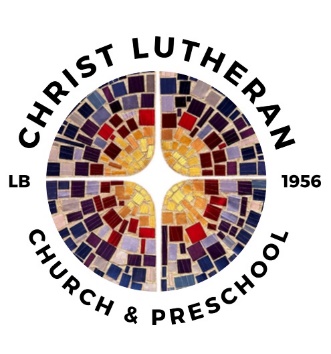 	          6500 E. Stearns Street, Long Beach, CA 90815christlutheranlb.com                                                     562 598.2433Pastor                                                         Rev. Nicole Fielder, pastor@christlutheranlb.comOffice Manager                                           Kim Croes, officemanager@christlutheranlb.comPreschool Director                                                                     Lisa Clinton, info@clplb.comInterim Choir Director                                                         Kim Philips, kimsings@msn.comAccompanist							                Roger HalvorsonA/V Technician                                                                                                      Brad CroesMissionary to Colombia  						   Linda Gawthorne 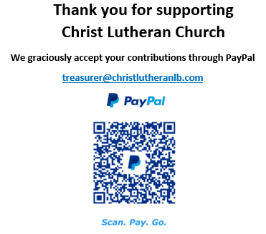 